附件1阜阳市各县市区教师资格认定机构联系电话、公告发布网址一览表教师资格认定名称机构名称联系电话公告发布网址及栏目阜阳市0558-2197162阜阳教育信息网 http://www.fyedu.gov.cn/颍州区0558-2264052颍州区人民政府 http://www.yingzhou.gov.cn/颍泉区0588-2261536颍泉区人民政府 http://www.yingquan.gov.cn/颍东区0558-2272007颍东区人民政府-信息公开 http://xxgk.yd.gov.cn/阜南县0558-6710796阜南县教育局政府信息公开网-中国阜南-阜南县政府网  http://www.ahfn.gov.cn/info/nIndex.jsp?node_id=GKjyj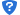 太和县0558-8692090太和县人民政府网 http://www.taihe.gov.cn/临泉县0558-6402317临泉县人民政府网 http://www.linquan.gov.cn/安徽临泉教育微信公众号颍上县0558-4432608颍上县教育信息网 http://www.ahysedu.cn/界首市0558-4887707界首市教育局微信公众号